MOÇÃO Nº  ASSUNTO: DE CONGRATULAÇÕES A VITOR MAZZO , 4º COLOCADO NO CONCURSO “MELHOR ALUNO DA ESCOLA PÚBLICA DE ITATIBA 2018”Senhor Presidente:Tem a presente propositura o objetivo de registrar nos anais desta Casa de Leis um acontecimento que merece a nossa consideração: o brilhante desempenho, coroado com o 3º lugar conquistado pelo aluno VITOR MAZZO, EMEB “CORONEL FRANCISCO RODRIGUES BARBOSA” E AO GRANDE ESFORÇO DO DIRETOR MARCO CAMARGO, no concurso “Melhor Estudante da Escola Pública de Itatiba 2018”.O Concurso idealizado pelo Rotary Club de Itatiba, e com o apoio da Prefeitura Municipal de Itatiba, visa coroar os melhores estudantes da rede pública de ensino, com bolsas de estudos em instituições particulares de ensino médio, escolas de idiomas, e também reconhecer o esforço aplicado pela família e professores desses alunos.Considerando também os outros 41 finalistas do concurso melhor estudante da rede pública, aos pais de todos os alunos participantes e o grande desempenho de todas as escolas.Apresento à apreciação do Douto e Soberano Plenário, na forma regimental, uma MOÇÃO DE CONGRATULAÇÕES PARA VITOR MAZZO, 4º COLOCADO NO CONCURSO “MELHOR ALUNO DA ESCOLA PÚBLICA DE ITATIBA 2018”.SALA DAS SESSÕES, 27 de novembro de 2018.DEBORAH CASSIA DE OLIVEIRAVereador – PPS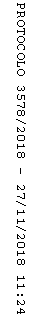 